С 1 сентября по 1 октября 2022 года проходит межведомственнаяпрофилактическая акция «Образование всем детям».Уважаемые родители (законные представители) и ребята, проживающие в микрорайоне МБОУ "Школа-интернат спортивного профиля г.Челябинска"!Если вы знаете детей с 7 до 18 лет, не посещающих занятия в школе, занимающихся бродяжничеством и попрошайничеством, просим вас позвонить по телефонам «горячей телефонной линии», которая работает в рабочие дни в рамках акции «Образование всем детям» с 1 сентября по 1 октября по телефону: 251-00-65 с 9.00 до 16.00 (МБОУ "Школа-интернат спортивного профиля г.Челябинска").Если родители и дети оказались в трудной ситуации, столкнулись с кризисным периодом, нарушены детско-родительские отношения, когда дети не слушают, а родители не понимают своих детей, рекомендуем обратиться по одному из следующих телефонов «горячей линии»:
Единая общероссийская линия для детей и их родителей (детский телефон доверия) 007; 8-800-2000-122; 8(351)721-19-21; 8(351)722-07-38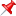 
Телефон доверия Центра диагностики и консультирования 8(351)269-77-77
Социально-реабилитационный центр в Ленинском районе (ул. Ш.Руставели, 15) 8(351)251-47-14; 8(351)251-22-17
Центр психолого-педагогической, медицинской и социальной помощи в Ленинском районе (ул. Гагарина, 17) 8(351)253-14-17; 8(351)253-14-18
Медико-социальный кабинет при детских поликлиниках в Ленинском районе: ул. Гагарина, 16А, 8(351)729-95-10; ул. Машиностроителей, 34 8(351)700-94-10(доб.504)8-700-18-04, 8 (351) 266-55-79, 8 (351) 266-50-64 -  Комитет по делам образования города Челябинска с 9.00 до 12.00 и с 13.00 до 17.30 (по проблемам детской безнадзорности)8 (351) 735-51-61 – телефон «доверия» МБУ социального обслуживания «Кризисный центр» (круглосуточно)Цифровая платформа (сайт) www.psyhelp174.org для оказания экстренной психологической помощи несовершеннолетним и их родителям «Ты не один»Телефон доверия областного центра социальной поддержки «Семья» (с 08.00 – 19.45 ежедневно) 8- 351-721-19-21«Телефон доверия» 8-351-269-77-77 (понедельник – пятница 17.00 – 09.00, суббота, воскресенье, праздничные дни – круглосуточно) Всероссийский телефон доверия для женщин 8-800-7000-600 (звонок бесплатный)Муниципальный Кризисный центр для женщин 8-351-263-65-60Информационный Центр поддержки общественных объединений «Содействие»8-351-264-01-95 8-351-265-35-02Центр профилактического сопровождения «Компас» (имеется убежище, звонки принимаются с 8 часов 30 минут до 17 часов 30 минут по будням, в пятницу до 16 часов 15 минут) 8-351-261-42-42Психологический Центр ЮУрГУ 751-29-15В рамках акции «Образования всем детям» в школе-интернате проводится информационно – консультационная, методическая работа. По выявлению не обучающихся  или каких-либо сведений вы можете обратиться к следующим специалистам:Заместители директора по УВР – Суслова Евгения Владимировна, Петрушина Елена Михайловна 265-00-65Заместитель директора по ВР – Матвеева Оксана Леонидовна 89026152879Социальный педагог – Ломоносова Светлана Алексеевна 251-00-65Социальный педагог СП «Интернат» – Шереметьева Елена Валерьевна 89085703158Педагог-психолог – Жукова Наталья Юрьевна 251-00-65Методические материалыhttps://xn--80aidamjr3akke.xn--p1ai/ Навигатор для современных родителейhttps://www.ya-roditel.ru/  Сайт для родителей и детей («Я – родитель»)https://yandex.ru/video/preview/15397637031095014950 Как настроить ребенка на учебу после летних каникул